ČESKÁ REPUBLIKA ZÁPISY 8.A, 8.BMgr. Nela MacháčkováSLUŽBYveřejné službyzajišťuje je státpolicie, zdravotnictví, státní administrativa, školy,…komerční službyv rukách soukromníkůobchody, kina, restaurace, hotely, kadeřnictví,…CESTOVNÍ RUCHvyhledejte si a vypište si všechny památky UNESCO nacházející se v ČR!DOPRAVAČR je křižovatkou evropských cestzákladem je silniční a železniční dopravaletiště Václava Havla v Praze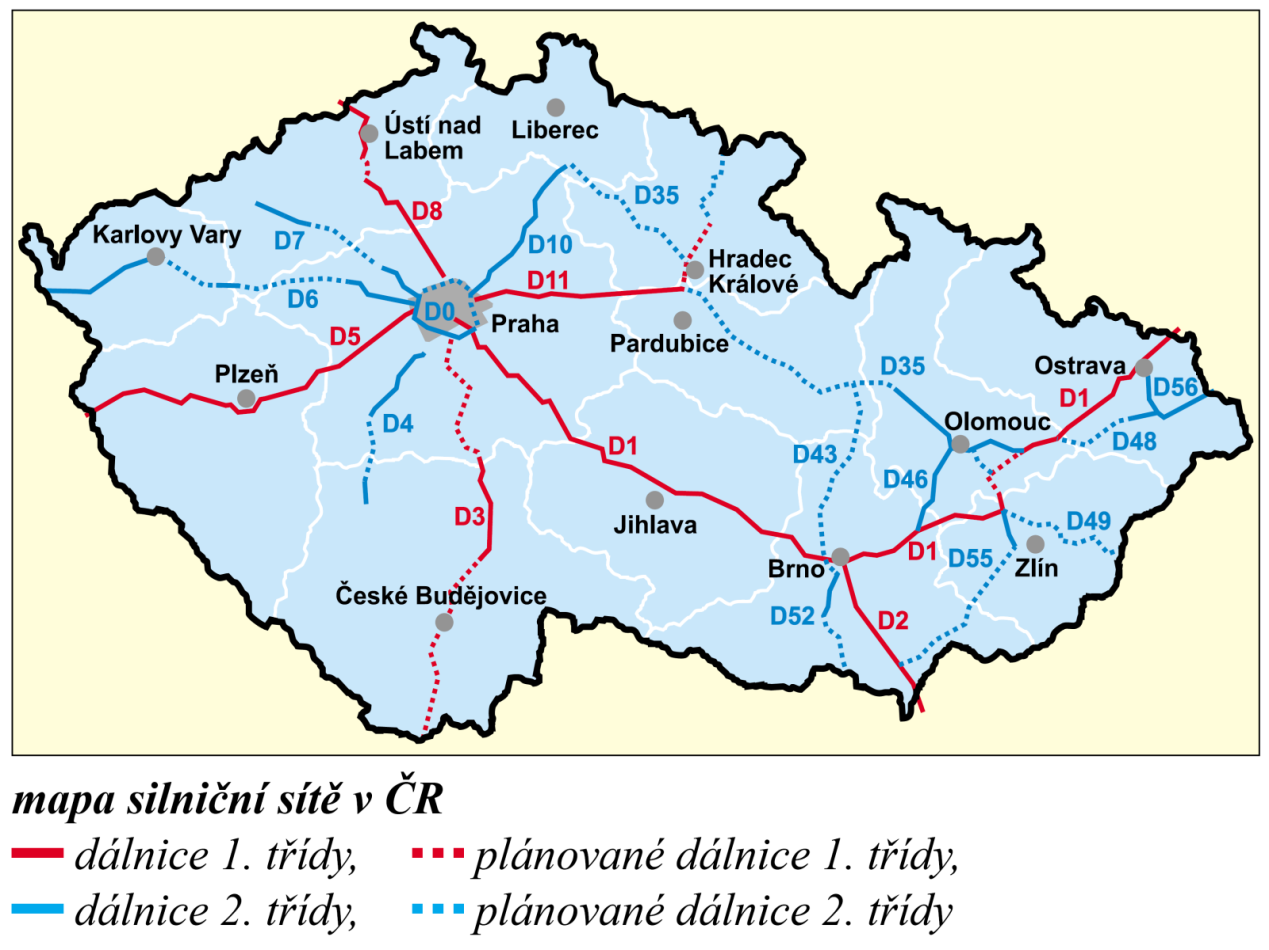 